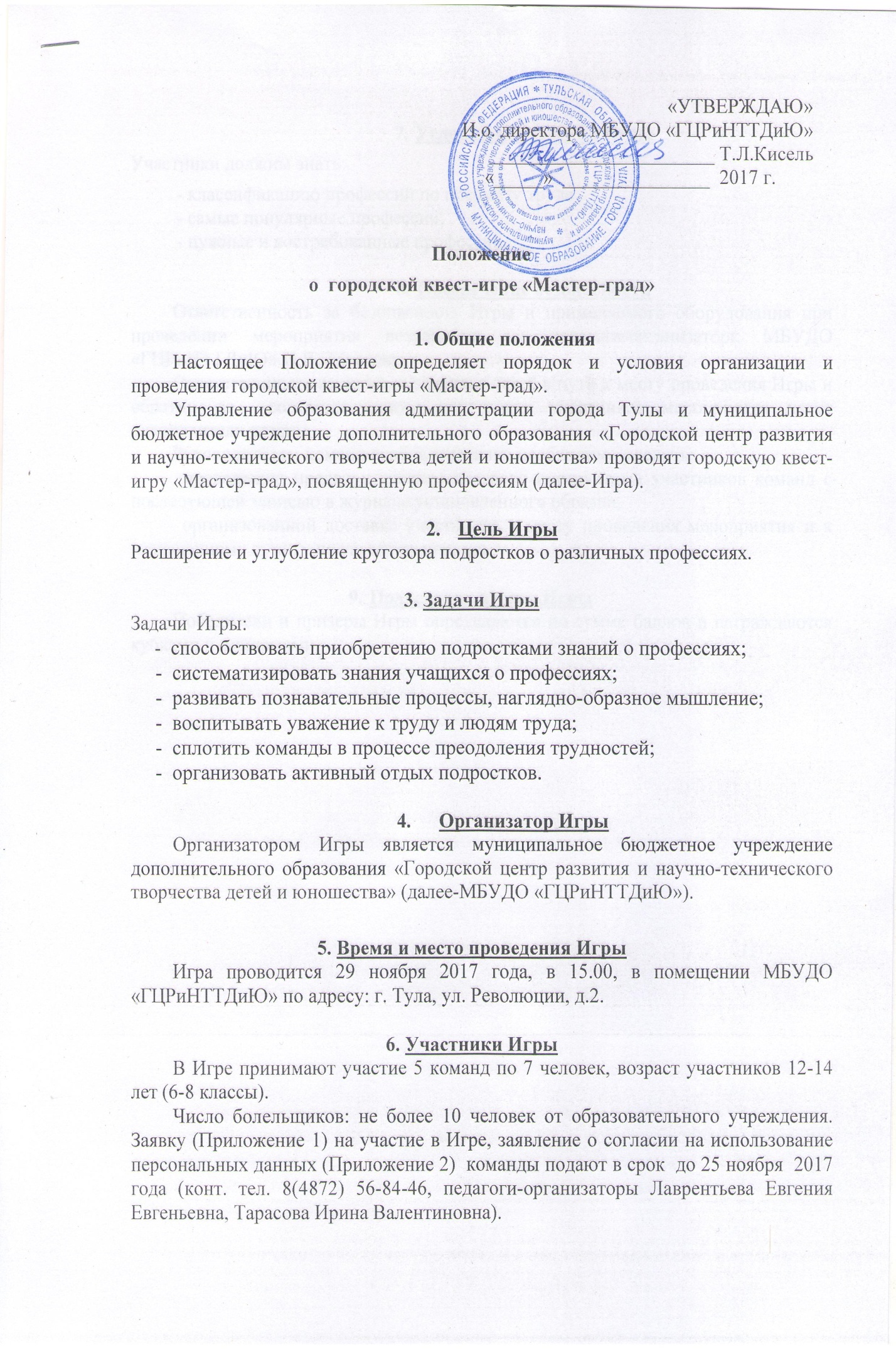 7.Условия проведения ИгрыУчастники должны знать:    - классификацию профессий по предмету труда;    - самые популярные профессии;    - нужные и востребованные профессии.8.Обеспечение безопасностиОтветственность за безопасность Игры и применяемого оборудования при проведении мероприятия возлагается на педагога-организатора МБУДО «ГЦРиНТТДиЮ» И.В. Тарасову.Ответственность за жизнь и здоровье детей в пути к месту проведения Игры и обратно, за  соответствующую подготовку участников мероприятия несут руководители команд.Руководителям команд особое внимание необходимо уделить:проведению предварительного целевого инструктажа участников команд с последующей записью в журнале установленного образца;      -  организованной доставке участников к месту проведения мероприятия и к назначенному пункту после его окончания.9. Подведение итогов ИгрыПобедители и призеры Игры определяются по сумме баллов и награждаются кубками и дипломами.Приложение 1 Положению о  городской квест-игре «Мастер-град»Заявка на участие в городской квест-игре «Мастер-град»___________________________________________________________________(учреждение образования (полностью) Директор  учреждения                                       _________________________                                                                                      ФИООтветственное лицо:                                        (ФИО, должность, телефон)Приложение 2к  Положению о  городской квест-игре «Мастер-град»Заявление о согласии  на использование персональных данных        Я, ___________________________________________________________________________,             (Ф.И.О. законного представителя несовершеннолетнего гражданина)       в соответствии с требованиями ст.9 Федерального закона РФ от 27 июля 2006 года № 152-ФЗ «О персональных данных», подтверждаю своё согласие на обработку муниципальным бюджетным учреждением дополнительного образования «Городской центр развития и научно-технического творчества детей и юношества» (далее – Оператор) персональных данных (фамилии, имени, отчества, даты и места рождения, адреса, наименования образовательной организации, класса (группы) моего(ей) несовершеннолетнего(ей) сына(дочери)_____________________________________________________________________________                                (Ф.И.О. несовершеннолетнего гражданина)__________________________________________________________________________________(документ, удостоверяющий личность несовершеннолетнего гражданина, серия, номер, кем и когда выдан)Я согласен(а), что персональные данные моего(ей) несовершеннолетнего(ей) сына(дочери) будут использоваться при организации, проведении и подведении итогов  городской квест-игры «Мастер-град», а также для размещении итоговой информации на официальных сайтах  управления образования администрации г. Тулы и муниципального бюджетного учреждения дополнительного образования «Городской центр развития и научно-технического творчества детей и юношества». Разрешаю проведение фото- и видеосъемки моего ребенка во время проведения  мероприятия и использование изображений при наполнении информационных ресурсов.Я проинформирован(а), что под обработкой персональных данных понимаются следующие действия (операции) с персональными данными, включая сбор,  систематизацию, накопление, хранение, уточнение (обновление, изменение), использование, распространение (в том числе передачу), обезличивание. Блокирование,  уничтожение персональных данных производится Оператором в рамках исполнения действующего законодательства Российской Федерации.	Настоящее согласие действует со дня подписания до дня отзыва в письменной форме._____                  _________________________________________              _______________(Дата)                       (Фамилия, инициалы, законного представителя	(Подпись)                                   несовершеннолетнего          гражданина)№ п/пФ.И.О. участникаВозраст, классФИО  руководителя,моб. тел.1.2.3.4.5.6.7.